Об отмене приказа от «12» января 2024 года № 1 «О проведении отбора по определению заготовительных организаций по закупу сырого молока в 2024 году»В связи с признанием утратившим силу приказа Министерства сельского хозяйства Республики Саха (Якутия) от 13 февраля 2023 г. № 111 «Об утверждении Порядка определения заготовительных организаций по закупу сырого молока на уровне муниципальных районов и городских округов Республики Саха (Якутия)», приказываю:Отменить приказ от «12» января 2024 года № 1 «О проведении отбора по определению заготовительных организаций по закупу сырого молока в 2024 году».Опубликовать настоящий приказ на официальном сайте муниципального образования «Ленский район» по адресу http://lenskrayon.ru/index.php/deyatelnost/selskoe-khozyajstvo. Контроль исполнения данного приказа оставляю за собой.И.о. руководителя	   		                                              Е.Э. ТимофеевМуниципальное образование «ЛЕНСКИЙ РАЙОН» Республики Саха (Якутия)муниципальное казенное учреждение«Ленское управление сельского хозяйства»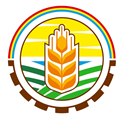 Саха Өрөспүүбүлүкэтин«ЛЕНСКЭЙ ОРОЙУОН» муниципальнай тэриллии муниципальнай казеннай тэрилтэ «Ленскэй оройуон тыа хаhаайыстыбатын салалтата»ПРИКАЗг. ЛенскПРИКАЗг. ЛенскПРИКАЗг. Ленскот «26» января 2024 года                                                                  № 3от «26» января 2024 года                                                                  № 3от «26» января 2024 года                                                                  № 3